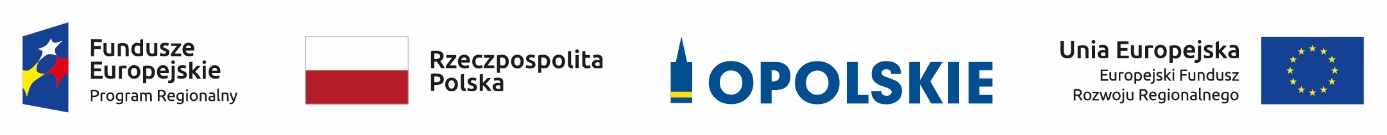 Lista projektów złożonych w ramach procedury konkursowej do poddziałania 10.1.1 Infrastruktura ochrony zdrowia w zakresie profilaktyki zdrowotnej mieszkańców regionu RPO WO 2014-2020 zakwalifikowanych do rozstrzygnięcia.        Źródło: opracowanie własne na podstawie danych z Systemu SYZYF RPOWO 2014-2020.Lp.Nr wnioskuNazwa wnioskodawcyTytuł projektu1.RPOP.10.01.01-16-0001/19Zespół Opieki Zdrowotnej w NysieZakup komory hiperbarycznej dla Szpitala 
w Nysie.2.RPOP.10.01.01-16-0002/19Samodzielny Publiczny Zespół Opieki Zdrowotnej w GłubczycachPodniesienie efektywności diagnostyki i leczenia chorób cywilizacyjnych, w tym nowotworów, poprzez zakup tomografu komputerowego nowej generacji w SPZOZ w Głubczycach3.RPOP.10.01.01-16-0003/19Samodzielny Publiczny Zespół Opieki ZdrowotnejPodniesienie wydajności leczenia chorób cywilizacyjnych w zakresie nowotworów, poprzez wyposażenie w specjalistyczny sprzęt medyczny Samodzielnego Publicznego Zespołu Opieki Zdrowotnej w Kędzierzynie-Koźlu4.RPOP.10.01.01-16-0004/19Krapkowickie Centrum Zdrowia Sp. z o.o.Podniesienie jakości i wydajności usług medycznych w zakresie leczenia chorób cywilizacyjnych, w tym nowotworów, poprzez zakup nowoczesnego tomografu komputerowego w Krapkowickim Centrum Zdrowia Sp. z o.o.5.RPOP.10.01.01-16-0005/19Wojewódzki Szpital Specjalistyczny 
im. św. Jadwigi w OpoluPodniesienie efektywności diagnostyki i leczenia chorób cywilizacyjnych, w tym nowotworów, poprzez zakup sprzętu medycznego dla Wojewódzkiego Szpitala Specjalistycznego im. Św. Jadwigi w Opolu.6.RPOP.10.01.01-16-0006/19Namysłowskie Centrum Zdrowia Spółka AkcyjnaPodniesienie wydajności leczenia chorób cywilizacyjnych poprzez przebudowę i remont pomieszczeń Oddziału Wewnętrznego 
w budynku Namysłowskiego Centrum Zdrowia Spółka Akcyjna wraz z dostawą sprzętu medycznego do przebudowanych 
i wyremontowanych pomieszczeń7.RPOP.10.01.01-16-0007/19Szpital Wojewódzki 
w Opolu spółka 
z ograniczoną odpowiedzialnościąPodniesienie wydajności leczenia chorób cywilizacyjnych, w tym nowotworów przewodu pokarmowego, poprzez wyposażenie Działu Diagnostyki Obrazowej Szpitala Wojewódzkiego w Opolu8.RPOP.10.01.01-16-0008/19Zakład Opieki Zdrowotnej w BiałejZakup nowoczesnego toru wizyjnego z opcją wykorzystania wąskiej wiązki światła 
w rozdzielczości HDTV umożliwiający wczesne wykrywanie zmian nowotworowych 
w przewodzie pokarmowym.9.RPOP.10.01.01-16-0009/19SAMODZIELNY PUBLICZNY ZAKŁAD OPIEKI ZDROWOTNEJ ZESPÓŁ OPIEKI ZDROWOTNEJ 
W GŁUCHOŁAZACHPoprawa jakości i wydajności leczenia chorób cywilizacyjnych, w tym nowotworów poprzez wyposażenie Pracowni RTG SP ZOZ ZOZ 
w Głuchołazach.10.RPOP.10.01.01-16-0010/19Specjalistyczny Szpital im. Ks. Biskupa Józefa Nathana w Branicach„Zakup sprzętu medycznego, do leczenia chorób cywilizacyjnych w Specjalistycznym Szpitalu im. Ks. Biskupa Józefa Nathana w Branicach”11.RPOP.10.01.01-16-0011/19Brzeskie Centrum Medyczne SP ZOZPodniesienie jakości i wydajności usług medycznych w zakresie leczenia chorób cywilizacyjnych, w tym nowotworów poprzez zakup nowoczesnego aparatu RTG do Pracowni Diagnostyki Obrazowej w Brzeskim Centrum Medycznym12.RPOP.10.01.01-16-0012/19Opolskie Centrum Rehabilitacji 
w Korfantowie Sp. z o.o.Podniesienie efektywności kompleksowego leczenia chorób cywilizacyjnych poprzez zakup specjalistycznego sprzętu medycznego 
i modernizację  pomieszczeń w Opolskim Centrum Rehabilitacji w Korfantowie Sp. z o.o.13.RPOP.10.01.01-16-0013/19SAMODZIELNY PUBLICZNY ZAKŁAD OPIEKI ZDROWOTNEJ OPOLSKIE CENTRUM ONKOLOGII IM. PROF. TADEUSZA KOSZAROWSKIEGO 
W OPOLUUcyfrowienie Pracowni Rentgenowskiej w celu polepszenia diagnostyki nowotworów złośliwych w Opolskim Centrum Onkologii im. prof. Tadeusza Koszarowskiego w Opolu14.RPOP.10.01.01-16-0014/19KLINICZNE CENTRUM GINEKOLOGII, POŁOŻNICTWA 
I NEONATOLOGII 
W OPOLUZakup aparatury i sprzętu medycznego w celu poprawy wysokospecjalistycznej opieki nad matką i dzieckiem w Klinicznym Centrum Ginekologii, Położnictwa i Neonatologii w Opolu15.RPOP.10.01.01-16-0015/19Mączka - Lekarze ginekolodzy - Spółka PartnerskaWzrost jakości specjalistycznych usług medycznych skierowanych do matki i dziecka 
w mieście Opolu oraz w powiecie opolskim 
i strzeleckim.16.RPOP.10.01.01-16-0016/19Szpital Powiatowy im. Prałata J. Glowatzkiego 
w Strzelcach OpolskichPoprawa wydajności usług medycznych w Szpitalu Powiatowym w Strzelcach Opolskich poprzez modernizację odcinka ginekologicznego Oddziału Ginekologiczno-Położniczego wraz 
z dostawą sprzętu.